ČO SME SA NAUČILI...Slovenský jazyk: 2. Ročník                                                            Mgr. Dominika Očkaiová1.Dnes bolo vonku upršané a studené počasie. Napíš:1 oznamovaciu vetu o tomto počasí.......................................................................................................................................................1 želaciu vetu, ktorá tiež súvisí s týmto počasím.......................................................................................................................................................1 zvolaciu vetu, v ktorej použiješ slovo dážď.......................................................................................................................................................1 opytovaciu vetu, v ktorej použiješ slovo dáždnik.......................................................................................................................................................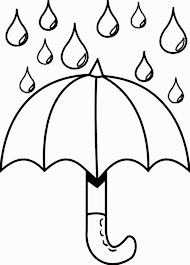 2. Rozdeľ slová na slabiky:dáždnik -.............................................                      dážď -..........................................................dážďovka - .........................................                      mláka -........................................................krupobitie -.........................................                       dúha-..........................................................pršiplášť-............................................                       oblaky -......................................................                                                                           gumáky-..............................................                      kvapky -......................................................3.Vypíš hlásky podľa zadania:samohl. krátkesamohl. dlhédvojhláskyspoluhl. mäkkéspoluhl. tvrdéspoluhl. obojakédaždivodážďovkaslniečkozamračené